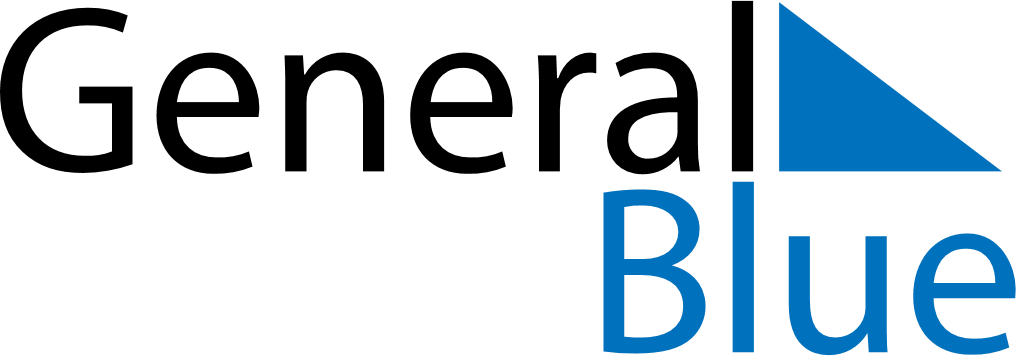 May 2021May 2021May 2021May 2021AlbaniaAlbaniaAlbaniaSundayMondayTuesdayWednesdayThursdayFridayFridaySaturday1Labour Day23456778Orthodox EasterOrthodox Easter910111213141415End of Ramadan (Eid al-Fitr)161718192021212223242526272828293031